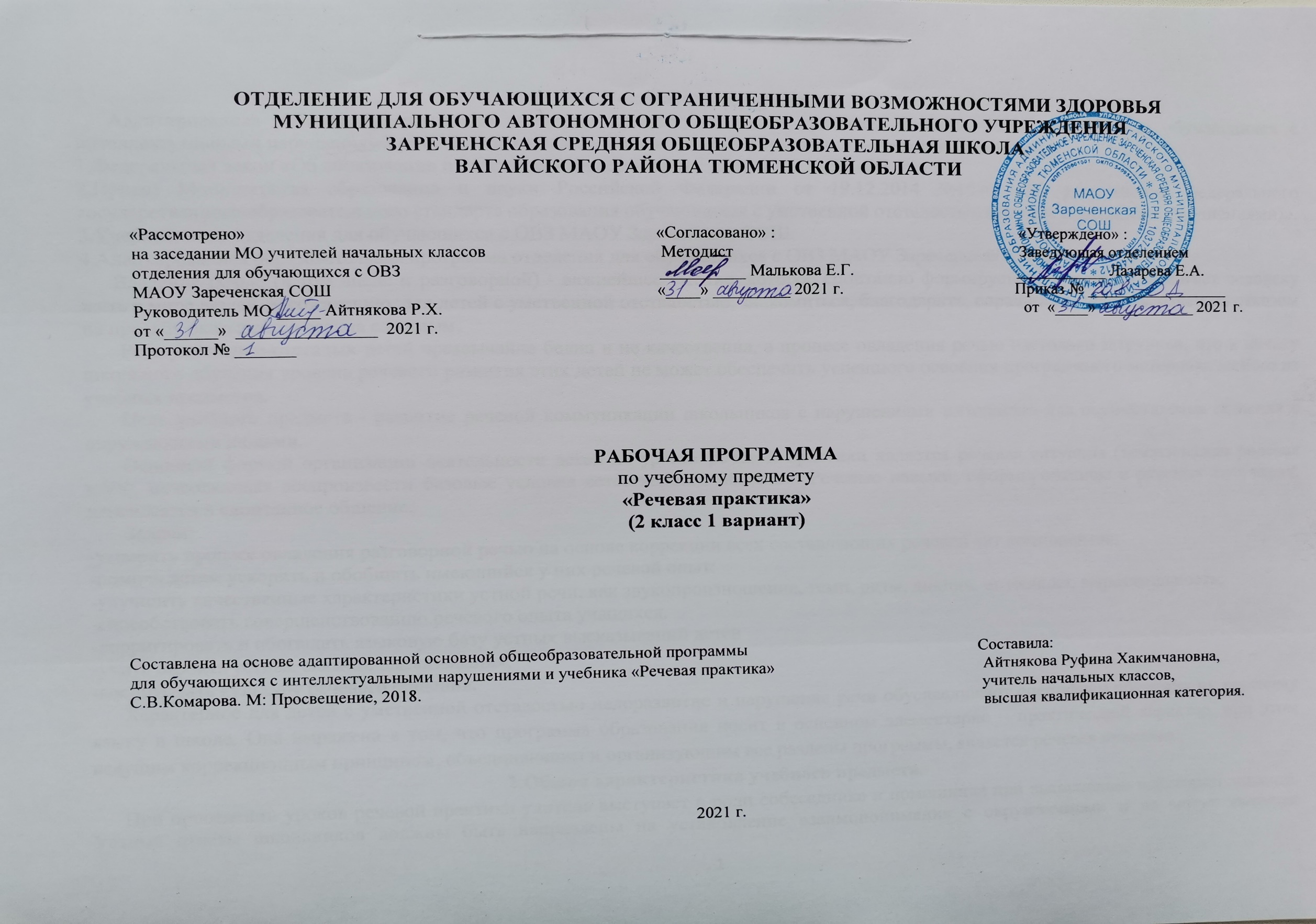 1.Пояснительная записка.      Адаптированная рабочая программа по учебному предмету «Речевая практика» 2 класс ФГОС образования обучающихся с интеллектуальными нарушениями разработана на основании следующих нормативно – правовых документов:1.Федеральный закон «Об образовании в Российской Федерации» от 29.12.2012 №273-ФЗ.2.Приказ Министерства образования и науки Российской Федерации от 19.12.2014 №1599 «Об утверждении федерального государственного образовательного стандарта образования обучающихся с умственной отсталостью (интеллектуальными нарушениями)».3.Учебный план отделения для обучающихся с ОВЗ МАОУ Зареченская СОШ.4.Адаптированная образовательная программа отделения для обучающихся с ОВЗ МАОУ Зареченская СОШ.      Владение речью (в том числе и разговорной) - важнейшее умение, которое спонтанно формируется в детстве и помогает человеку жить в мире людей. К сожалению, для детей с умственной отсталостью, знакомиться, благодарить, спрашивать, просить, отвечать отказом на просьбу оказывается весьма сложным.       Речь умственно-отсталых детей чрезвычайна бедна и не качественна, а процесс овладения речью настолько затруднен, что к началу школьного обучения уровень речевого развития этих детей не может обеспечить успешного освоения программного материала любого из учебных предметов.       Цель учебного предмета - развитие речевой коммуникации школьников с нарушениями интеллекта для осуществления общения с окружающими людьми.       Основной формой организации деятельности детей на уроках речевой практики является речевая ситуация (тематическая ролевая игра), позволяющая воспроизвести базовые условия естественного общения. Речевые навыки, сформированные в речевых ситуациях, переносятся в спонтанное общение.         Задачи:-ускорить процесс овладения разговорной речью на основе коррекции всех составляющих речевой акт компонентов;-помочь детям ускорить и обобщить имеющийся у них речевой опыт:-улучшить качественные характеристики устной речи, как звукопроизношение, темп, ритм, дикция, интонация, выразительность;-способствовать совершенствованию речевого опыта учащихся.-корригировать и обогащать языковую базу устных высказываний детей-учить строить устные связные высказывания;-воспитывать культуру речевого общения.      Характерное для детей с умственной отсталостью недоразвитие и нарушение речи обуславливают специфику обучения их русскому языку в школе. Она выражена в том, что программа образования носит в основном элементарно – практический характер, при этом ведущим коррекционным принципом, объединяющим и организующим все разделы программы, является речевая практика.2.Общая характеристика учебного предмета.      При проведении уроков речевой практики учитель выступает в роли собеседника и помощника при выполнении некоторых заданий. Устные ответы школьников должны быть направлены на установление взаимопонимания с окружающими и не могут являться постоянным объектом контроля со стороны учителя. Ученик не должен испытывать неуверенности при вступлении в общение: необходимо поощрять его стремление всеми имеющимися в распоряжении средствами реализовать коммуникативное намерение. С этой целью в виде тренировочных упражнений должны использоваться игры - театрализации, игровые задания на составление рассказов, обсуждения и другие виды деятельности, активизирующие живое общение школьников.      Для организации уроков речевой практики важно предусмотреть:- индивидуальный и дифференцированный подход к обучению, учитывающий особенности развития каждого ребенка;- психодинамическую разгрузку (чередование фаз психической нагрузки и двигательной активности);- комплексный подход к восприятию – мультисенсорную интеграцию (следует стимулировать все действующие сенсорные системы);- связь обучения с повседневной жизнедеятельностью ребёнка и окружающих его людей.     Программа имеет практико - ориентировочную направленность. Основной формой организации деятельности детей на уроках речевой практики является речевая ситуация (тематическая ролевая игра), позволяющая воспроизвести базовые условия естественного общения. Речевые навыки, сформированные в речевых ситуациях, переносятся в спонтанное общение.       По характеру познавательной деятельности основными методами обучения учащихся с интеллектуальной недостаточностью являются:- объяснительно-иллюстративный метод, метод при котором учитель объясняет, а дети воспринимают, осознают и фиксируют в памяти;- репродуктивный метод - воспроизведение и применение информации;- метод проблемного изложения - постановка проблемы и показ пути ее решения;- частично – поисковый метод - дети пытаются сами найти путь к решению проблемы.       На уроках используются фронтальные, групповые, индивидуальные формы организации деятельности детей. Для поощрения речевых достижений предпочтительнее использовать мотивационную шкалу «хорошо — очень хорошо — отлично». При этом принимается во внимание не конечный результат работы, а продвижение ребёнка в речевых умениях на данный момент, тем самым мотивируется любая его попытка участвовать в общении.3.Описание места учебного предмета в учебном плане.    Предмет «Речевая практика» изучается в рамках образовательной области «Язык и речь» Федерального компонента учебного плана. На предмет «Речевая практика» базисным учебным планом начального общего образования во 2 классе выделяется 2 часа в неделю, 68 часов в год.Учебный план.4.Личностные и предметные результаты освоения учебного предмета.   Личностные результаты:осознание себя как ученика, формирование интереса (мотивации) к учению, как одноклассника, друга;формирование положительного отношения к мнению учителя, сверстников;развитие способности оценивать результаты своей деятельности с помощью педагога и самостоятельно;способность к элементарной самооценке на основе наблюдения за собственной речью;развитие навыков сотрудничества со взрослыми и сверстниками в процессе выполнения задания, поручения;формирование первоначальных умений проявлять эмоции в процессе чтения и пересказа произведений, построении речевого высказывания;развитие этических чувств (категорий: хорошо – плохо, добро - зло);формирование первоначальных знаний о безопасности и здоровом образе жизни.      Предметные результаты имеют два уровня овладения: минимальный и достаточный.Достаточный уровень освоения предметных результатов не является обязательным для всех обучающихся. Минимальный уровень является обязательным для всех обучающихся с умственной отсталостью.Минимальный уровень:выполнять задания по словесной инструкции, данной учителем;называть предметы и действия, соотносить их с картинками;правильно выражать свои просьбы, используя «вежливые» слова;адекватно пользоваться правилами этикета при встрече и прощании;называть своё имя и фамилию, имена и отчества учителя и воспитателя, ближайших родственников;участвовать в ролевых играх (пассивно или с ограниченными речевыми средствами).Достаточный уровень:выполнять различные задания по словесной инструкции учителя;использовать громкую и шёпотную речь, менять темп и тон речи по указанию учителя и в зависимости от ситуации;участвовать в ролевых играх, внимательно слушать собеседника, задавать вопросы и отвечать;правильно выражать свои просьбы, употребляя «вежливые» слова;здороваться и прощаться, используя соответствующие выражения;называть домашний адрес, имена и отчества учителей и воспитателей, ближайших родственников;пересказывать их содержание, опираясь на картинно-символический план.5.Содержание учебного предмета.Программа по учебному предмету включает следующие разделы:1.«Добро пожаловать!»-создать положительный настрой на общение обучающихся друг с другом;-учить строить реплики-поздравления с учетом ситуации;-актуализировать умение участвовать в ситуации знакомства со сверстником и взрослым;-развивать умение составлять рассказ с опорой на картинный план. 2. «Истории о лете».-воспитывать у обучающихся интерес к общению друг с другом;-учить составлять вопросительные предложения;-познакомить с правилами участия в диалоге.3.«Три поросенка».-познакомить учащихся обучающихся со сказкой;-учить понимать речь, записанную на звуковой носитель;-совершенствовать умение составлять рассказ с опорой на серию картинок;-развивать интонационные и жестово-мимические умения школьников.4. «Расскажи мне о школе».-расширять представления детей о школе;-учить участвовать в диалоге типа «сообщение-уточнение»;-развивать умение составлять вопросительные предложения и использовать их в диалоге»;-закреплять умение составлять рассказ с опорой на вопросный или картинный план.5. «Алло! Алло!»-учить использовать современные телефонные аппараты для совершения вызова и ответа на телефонный звонок;-познакомить с правилами общения по телефону;-помочь обучающимся запомнить их домашний адрес, номера телефонов близких людей, экстренных служб, по которым можно попросить о помощи.6. «С днем рождения!»--познакомить обучающихся с некоторыми традициями празднования дня рождения;-знать дату своего рождения;-учить строить реплики-поздравления и ответные реплики на полученное поздравление;-формировать умение произносить поздравление с торжественной интонацией.7. «Дежурство».-учить участвовать в диалогах, инициируемых сообщением информации, побуждающей к действию;-совершенствование умения интонационно оформлять предложения в зависимости от цели высказывания;-развивать умение составлять рассказ с использованием различных опор (картинок, символов, вопросов);-воспитывать уважительное отношение к собеседнику, его пожеланиям.8. «У меня есть щенок!» -учить составлять рассказ-описание с опорой на символический план;-закрепить умение составлять рассказ-повествование с опорой на картинный план.9. «Красная Шапочка».-познакомить со сказкой;-совершенствовать диалогические умения;-закрепить умение пересказывать сказку, опираясь на картинный план.10. «Я записался в кружок!»-познакомить с основными моделями поведения в ситуации записи в кружок (библиотеку, студию и т.д.);-закрепить знания домашнего адреса и телефона, полного Ф.И.О.;-учить составлять реплики в диалоге типа «вопрос-сообщение».6.Календарно – тематическое планирование.7.Описание материально-технического обеспечения образовательной деятельности.1.Учебник «Речевая практика» 2 класс.Учебник для общеобразовательных организаций, реализующих АООП. Автор С.В. Комарова,   М: «Просвещение», 2018 г.2.Раздаточные дидактические материалы по темам.3.Демонстрационные материалы: предметные и сюжетные картинки по темам. 4.Коррекционные карточки.5.Диски, аудиосказки.6.Стихи, загадки, чистоговорки по темам.7.Художественные книги для чтения.8.Компьютер, проектор.9.Наглядные пособия по темам: «Времена года», «Режим дня», «Одежда», «Обувь» и другие.10.Игрушки (мишка, зайка и др.).ПредметКол-во часов в неделю1 ч2 ч3 ч4 чгодРечевая практика21616201668№п/пТема урокаКоличество часовДатаДата№п/пТема урокаКоличество часовпланфакт1.Добро пожаловать!1ч.2.У нас новый ученик.1ч.3.Кто нас лечит и кормит1ч.4.Правила для школьника.1ч.5.Дежурство в классе.1ч.6.Ура! Перемена!»1ч.7.Истории о лете1ч.8.Как отдыхали летом.1ч.9.«Игрушки».1ч.10.«Моя любимая игрушка».1ч.11.«Магазин игрушек».1ч.12.«Уложим куклу спать».1ч.13.«Мы уже не малыши».1ч.14.Знакомство со сказкой «Три медведя».1ч.15.Инсценировка сказки «Три медведя».1ч.16.Знакомство со сказкой  «Три поросенка».1ч.17.Инсценировка сказки «Три поросенка».1ч.18.Знакомство со сказкой «Красная Шапочка».1ч.19.Инсценировка сказки «Красная Шапочка».1ч.20.Знакомство со стихотворением С. Михалкова «Мой щенок».1ч.21.В воскресенье все дома.1ч.22.Расскажи о себе.1ч.23.Я звоню себе домой.1ч.24.Я звоню в экстренные службы1ч.25.Играем во дворе1ч.26.Не надо больше ссориться1ч.27.Наш дружный класс1ч.28.Наш товарищ заболел1ч.29.Готовимся к празднику1ч.30.Новогодние чудеса.1ч.31.Новогодние поздравления.1ч.32.Новогодние стихи и сказки.1ч.33.Зимняя одежда.1ч.34.Зимние забавы.1ч.35.Мы катаемся с горы.1ч.36.Мы лепим снеговика.1ч.37.Я умываюсь.1ч.38.Я чищу зубы.1ч.39.Режим дня школьника1ч.40.Я правильно одеваюсь1ч.41.Вещи в моем шкафу1ч.42.Я собираюсь на прогулку1ч.43.Содержу одежду в чистоте1ч.44.Опрятному человеку нужны помощники1ч.45.Я обуваюсь.1ч.46.Я ухаживаю за обувью.1ч.47.Я по лужам прогулялся.1ч.48.Мишка заболел.1ч.49.Поведение в автобусе1ч.50.Мы не знаем, как пройти. Как быть?1ч.51.Где я живу.1ч.52.Моя дорога в школу1ч.53.За покупками в магазин1ч.54.Мое свободное время.1ч.55.Мы в гостях на день рождении1ч.56.День рождения. Знакомимся с гостями1ч.57.День рождения. Провожаем гостей.1ч.58.Накрываем на стол.1ч.59.Поздравляем маму.1ч.60.«К нам весна шагает…»1ч.61.Первоцветы.1ч.62.Весенняя прогулка.1ч.63.«А у нас в квартире кот!»1ч.64.Учу попугая говорить1ч.65.У меня есть щенок!1ч.66.Здравствуй, лето!1ч.67.Скоро каникулы.1ч.68.Итоговое занятие.1ч.